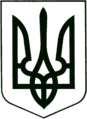 УКРАЇНА
МОГИЛІВ-ПОДІЛЬСЬКА МІСЬКА РАДА
ВІННИЦЬКОЇ ОБЛАСТІВИКОНАВЧИЙ КОМІТЕТ                                                           РІШЕННЯ №347Від 30.11.2023р.                                              м. Могилів-ПодільськийПро надання погодження на проведення господарської операціїз придбання товарів          Керуючись ст.ст. 29, 30, 52, 60 Закону України «Про місцеве самоврядування в Україні», відповідно до підпункту 7.7.14 п. 7 Статуту КП «Водоканал», затвердженого рішенням 36 сесії міської ради 8 скликання від 03.10.2023р. №860, враховуючи клопотання директора КП «Водоканал» Рибака С.Т., -виконком міської ради ВИРІШИВ:          1. Надати погодження Могилів-Подільському міському комунальному підприємству «Водоканал» на проведення господарських операцій щодо придбання товарів на 2024 рік, а саме:- дизельного пального в обсязі - 22376 л, орієнтовною загальною вартістю   1297584 грн з ПДВ;- бензину А95 - 13700 л, орієнтовною загальною вартістю 794463 грн з ПДВ;- прокат спеціалізованої вантажної цистерни (асенізатора), орієнтовною   загальною вартістю 420000 грн.          2. Директору Могилів-Подільського міського комунального підприємства «Водоканал» Рибаку С.Т. забезпечити проведення господарських операцій щодо придбання товарів, вказаних у пункті 1 даного рішення, відповідно до норм діючого законодавства у сфері публічних закупівель та умов оголошення про проведення закупівлі.          3. Контроль за виконанням цього рішення покласти на першого заступника міського голови Безмещука П.О..              Міський голова                                                      Геннадій ГЛУХМАНЮК